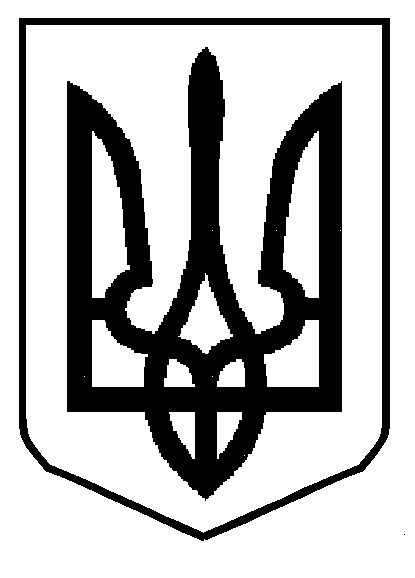 МІНІСТЕРСТВО ОСВІТИ І НАУКИ  УКРАЇНИВІДДІЛ ОСВІТИ ЗОЛОЧІВСЬКОЇ РАЙОННОЇ ДЕРЖАВНОЇ АДМІНІСТРАЦІЇ ЛЬВІВСЬКОЇ ОБЛАСТІЖУЛИЧІВСЬКА ЗАГАЛЬНООСВІТНЯ ШКОЛА І-ІІ СТУПЕНІВ ЗОЛОЧІВСЬКОЇ РАЙОННОЇ РАДИ ЛЬВІВСЬКОЇ ОБЛАСТІвул. Шевченка, 29, с.Жуличі, Золочівський р-н., Львівська обл., 80714, тел./факс: (03265) 54707   Ідентифікаційний код 22330531             E-mail	gulychi@i.ua                 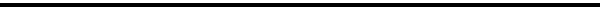 	Наказ							07 червня   2016 року								№ 68Про випуск зі школи учнів 9 класуЗгідно ухвали педагогічної ради школи ( протокол № 7 від 07.06. 2016 року),Н   А  К  А  З  У  Ю:Вручити свідоцтва про базову середню освіту таким учням:1.1. Кобильник Анастасії Богданівні;1.2. Лилику Володимиру Юрійовичу;1.3. Чайковській Галині Григорівні;1.4. Чучман Ярині Олексіївні.Директор школи                   Г.С. Цюпка